РОССИЙСКАЯ ФЕДЕРАЦИЯБЕЛГОРОДСКАЯ ОБЛАСТЬСТАРООСКОЛЬСКИЙ ГОРОДСКОЙ ОКРУГ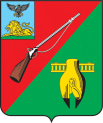 АДМИНИСТРАЦИЯ СТАРООСКОЛЬСКОГОГОРОДСКОГО ОКРУГА БЕЛГОРОДСКОЙ ОБЛАСТИП О С Т А Н О В Л Е Н И Е«15» июня 2022 г.                                                                                                  № 2469г. Старый Осколтарый ОсколО внесении изменений в муниципальную программу «Развитие экономического потенциала, формирование благоприятного предпринимательского климата и содействие занятости населения в Старооскольском городском округе», утвержденную постановлением главы администрации Старооскольского городского округа от 30 октября 2014 года № 3674В соответствии с Бюджетным кодексом Российской Федерации, Федеральным законом от 06 октября 2003 года № 131-ФЗ «Об общих принципах организации местного самоуправления в Российской Федерации», решениями Совета депутатов Старооскольского городского округа Белгородской области от 27 мая 2011 года № 581 «Об утверждении Положения о бюджетном устройстве и бюджетном процессе в Старооскольском городском округе», от 22 декабря 2021 года № 579 «О бюджете Старооскольского городского округа на 2022 год и на плановый период 2023 и 2024 годов», на основании Устава Старооскольского городского округа Белгородской области администрация городского округап о с т а н о в л я е т:1. Внести в муниципальную программу «Развитие экономического потенциала, формирование благоприятного предпринимательского климата и содействие занятости населения в Старооскольском городском округе» (далее – муниципальная программа), утвержденную постановлением главы администрации Старооскольского городского округа от 30 октября 2014 года № 3674 «Об утверждении муниципальной программы «Развитие экономического потенциала, формирование благоприятного предпринимательского климата и содействие занятости населения в Старооскольском городском округе» (с изменениями, внесенными постановлениями администрации Старооскольского городского округа от 13 июля 2015 года № 2590, от 22 марта 2016 года № 952, от 24 марта 2017 года № 1108, от 18 августа 2017 года № 3412, от 29 марта 2018 года № 496, от 15 июня 2018 года № 1033, от 03 октября 2018 года № 2204, от 20 февраля 2019 года № 514, от 23 апреля 2019 года № 1107, от 23 сентября 2019 года № 2837, от 26 декабря 2019 года № 3873, от 10 марта 2020 года № 592, от 29 мая 2020 года № 1296, от 13 августа 2020 года № 1835, от 29 октября 2020 года № 2426, от 05 марта 2021 года № 473, от 25 августа 2021 года № 2036, от 20 декабря 2021 года № 3240, от 02 февраля 2022 года № 377), следующие изменения:1.1. Раздел 3 подпрограммы 2 «Развитие торговли на территории Старооскольского городского округа» изложить в следующей редакции:«3. Обоснование выделения системы основных мероприятий и краткое описание основных мероприятий подпрограммы 2Достижение цели и решение задач подпрограммы 2 осуществляются путем скоординированного выполнения комплекса мероприятий, взаимосвязанных по задачам, срокам, исполнителям.Для решения задачи 2.1 «Обеспечение сбалансированного развития и размещения инфраструктуры оптовой и розничной торговли» необходима реализация следующих основных мероприятий:2.1.1. Повышение инвестиционной активности в торговой сфере, в т.ч. стимулирование деятельности по реализации инвестиционных проектов, направленных на строительство, а также реконструкцию на базе действующих предприятий.2.1.2. Повышение технического уровня предприятий торговли (внедрение новых технологий), реконструкция и модернизация действующих объектов.2.1.3. Содействие созданию условий для беспрепятственного доступа инвалидов и маломобильных групп населения к объектам сферы потребительского рынка и к предоставляемым в них услугам.2.1.4. Содействие расширению современных форм обслуживания: дистанционная торговля, интернет-торговля, торговля с использованием автоматов.Муниципальной программой не предусмотрено финансирование основных мероприятий 2.1.3 и 2.1.4.Для решения задачи 2.2 «Продвижение на потребительский рынок городского округа товаров отечественного производства, в том числе локальных производителей» планируется проведение следующих основных мероприятий:2.2.1. Организация выставок, ярмарок с участием местных товаропроизводителей и субъектов малого предпринимательства.2.2.2. Проведение мероприятий, способствующих продвижению продукции Белгородских производителей на потребительский рынок городского округа (совещания, выставки, дегустации).2.2.3. Организация нестационарных объектов торговли, в том числе по реализации сельскохозяйственной продукции.2.2.4. Мониторинг предоставления льгот на оплату торговых мест сельскохозяйственным потребительским кооперативам, в том числе их членам, а также гражданам, ведущим личные подсобные хозяйства или занимающимся садоводством, огородничеством, животноводством.2.2.5. Содействие расширению фирменной стационарной и нестационарной торговой сети сельскохозяйственных и промышленных предприятий области.Муниципальной программой не предусмотрено финансирование основных мероприятий 2.2.1, 2.2.2, 2.2.3, 2.2.4 и 2.2.5.Для решения задачи 2.3 «Повышение экономической (ценовой) доступности товаров для населения, создание условий для обеспечения качества и безопасности товаров на потребительском рынке» планируется проведение следующих основных мероприятий:2.3.1. Проведение мониторинга цен на социально значимые продовольственные товары и наличия представленности социально значимых продовольственных товаров в предприятиях розничной торговли.2.3.2. Реализация в соответствии с законодательством мероприятий по контролю за деятельностью хозяйствующих субъектов, осуществляющих торговую деятельность, в целях предотвращения правонарушений, соблюдения правил продажи товаров, санитарных правил и нормативов.2.3.3. Проведение мониторинга результатов лабораторных исследований, проведенных хозяйствующими субъектами в ходе производственного контроля.2.3.4. Участие в мероприятиях по разъяснению вопросов качества и безопасности пищевых продуктов населению городского округа.2.3.5. Организация мероприятий, направленных на оказание информационно-консультационной поддержки гражданам по вопросам защиты прав потребителей.2.3.6 Проведение мониторинга случаев организации торговой деятельности в неустановленных местах на территории Старооскольского городского округа.Муниципальной программой не предусмотрено финансирование основных мероприятий 2.3.1, 2.3.2, 2.3.3, 2.3.4, 2.3.5 и 2.3.6.Для решения задачи 2.4 «Стимулирование развития торговли в сельской местности, в том числе в отдаленных и малочисленных населенных пунктах» планируется проведение следующих основных мероприятий:2.4.1. Развитие инфраструктуры торговли в сельской местности, в том числе в отдаленных и малонаселенных пунктах, реконструкция и модернизация действующих торговых объектов.2.4.2. Обеспечение жителей отдаленных, малочисленных населенных пунктов необходимыми товарами посредством автомагазина.Муниципальной программой не предусмотрено финансирование основного мероприятия 2.4.2.Для решения задачи 2.5  «Повышение качества и культуры торгового сервиса для населения городского округа» необходимо проведение следующих основных мероприятий:2.5.1. Проведение семинаров, совещаний и других мероприятий по вопросам повышения качества и культуры торгового сервиса.2.5.2. Организация повышения квалификации кадров для сферы торговли (проведение обучающих семинаров, курсов повышения квалификации).2.5.3. Проведение мероприятий по повышению престижа профессий и пропаганде достижений отрасли (конкурсы, чемпионаты, соревнования, мастер-классы и т.д.).Муниципальной программой не предусмотрено финансирование основных мероприятий 2.5.1, 2.5.2 и 2.5.3.Система основных мероприятий подпрограммы 2 представлена в приложении 1 к муниципальной программе.».1.2. Раздел 3 подпрограммы 3 «Развитие торговли на территории Старооскольского городского округа» изложить в следующей редакции:«3. Обоснование выделения системы основных мероприятий и краткое описание основных мероприятий подпрограммы 3Для решения задачи 3.1 «Повышение степени использования туристско-рекреационного потенциала» необходимо проведение следующих основных мероприятий:3.1.1. Строительство объектов инфраструктуры туризма, в том числе объектов придорожного сервиса.3.1.2. Создание семейного пикник-парка «Заречный».Для решения задачи 3.2 «Увеличение внутреннего и въездного туристского потока» необходима реализация следующих основных мероприятий:3.2.1. Издание и распространение рекламно-информационной печатной и иной продукции (каталогов, буклетов и т.д.).3.2.2. Разработка новых туристских маршрутов.3.2.3. Наполнение актуальной информацией туристского интернет-портала.3.2.4. Проведение массовых мероприятий, способствующих развитию туризма.3.2.5. Участие в областных и региональных форумах, выставках, ярмарках, фестивалях, способствующих развитию туризма, продвижению сувенирной продукции местных производителей.Муниципальной программой не предусмотрено финансирование основных мероприятий 3.2.2, 3.2.3 и 3.2.4.Для решения задачи 3.3 «Повышение качества туристских услуг» необходима реализация следующих основных мероприятий:3.3.1. Подготовка и доведение до заинтересованных лиц методических рекомендаций по экскурсионному менеджменту.3.3.2. Организация семинаров, совещаний, а также участие в стажировках и курсах повышения квалификации специалистов в сфере туризма.3.3.3. Проведение мероприятий, способствующих развитию придорожного сервиса.Муниципальной программой не предусмотрено финансирование основных мероприятий 3.3.1, 3.3.2 и 3.3.3.Система основных мероприятий подпрограммы 3 представлена в приложении 1 к муниципальной программе.».1.3. Таблицу 2 приложения 1 к муниципальной программе изложить в новой редакции согласно приложению к настоящему постановлению.2. Контроль за исполнением настоящего постановления возложить на заместителя главы администрации городского округа по экономическому развитию администрации Старооскольского городского округа.3. Настоящее постановление вступает в силу со дня его официального опубликования.Глава администрацииСтарооскольского городского округа                                                       А.В. ЧесноковПриложение к постановлению администрации Старооскольского городского округаот «15» июня 2022 г. № 2469«Система основных мероприятий и показателей муниципальной программы «Развитие экономического потенциала, формированиеблагоприятного предпринимательского климата и содействие занятости населения в Старооскольском городском округе»(II этап на период 2021 – 2025 годов)Таблица 2».Наименование муниципальной программы, подпрограмм, основных мероприятийСрок реализацииСрок реализацииОтветственный исполнитель, соисполнитель, участник муниципальной программыЗначение показателя конечного и непосредственного результатов по годам реализацииЗначение показателя конечного и непосредственного результатов по годам реализацииЗначение показателя конечного и непосредственного результатов по годам реализацииЗначение показателя конечного и непосредственного результатов по годам реализацииЗначение показателя конечного и непосредственного результатов по годам реализацииЗначение показателя конечного и непосредственного результатов по годам реализацииНаименование муниципальной программы, подпрограмм, основных мероприятийНача-лоЗавер-шениеОтветственный исполнитель, соисполнитель, участник муниципальной программыНаименование показателя, единица измерения2021 год2022 год2023 год2024 год2025 год12345678910Муниципальная программа «Развитие экономического потенциала, формирование благоприятного предпринимательского климата и содействие занятости населения в Старооскольском городском округе»2021 год2025 годДепартамент по экономическому развитиюДоля занятых в малом и среднем предпринимательстве, включая индивидуальных предпринимателей, в общей численности занятых в экономике городского округа, %25,825,825,925,926,0Муниципальная программа «Развитие экономического потенциала, формирование благоприятного предпринимательского климата и содействие занятости населения в Старооскольском городском округе»2021 год2025 годДепартамент по экономическому развитиюДоля налоговых поступлений от малого и среднего предпринимательства в общей сумме налоговых доходов бюджета Старооскольского городского округа, %17,117,217,317,317,3Муниципальная программа «Развитие экономического потенциала, формирование благоприятного предпринимательского климата и содействие занятости населения в Старооскольском городском округе»2021 год2025 годДепартамент по экономическому развитиюЧисло субъектов малого и среднего предпринимательства, физических лиц – налогоплательщиков налога на профессиональный доход в расчете на 10 тыс. человек населения, единиц430,7431,6432,5433,0433,4Муниципальная программа «Развитие экономического потенциала, формирование благоприятного предпринимательского климата и содействие занятости населения в Старооскольском городском округе»2021 год2025 годДепартамент по экономическому развитиюОборот розничной торговли, млн руб.79500848809070597118101003Муниципальная программа «Развитие экономического потенциала, формирование благоприятного предпринимательского климата и содействие занятости населения в Старооскольском городском округе»2021 год2025 годДепартамент по экономическому развитиюОбеспеченность населения на 1000 жителей торговой площадью, кв. м11801190120012101220Муниципальная программа «Развитие экономического потенциала, формирование благоприятного предпринимательского климата и содействие занятости населения в Старооскольском городском округе»2021 год2025 годДепартамент по экономическому развитиюЧисленность лиц, посетивших объекты инфраструктуры туризма Старооскольского городского округа, человек140500283600288600293600298600Муниципальная программа «Развитие экономического потенциала, формирование благоприятного предпринимательского климата и содействие занятости населения в Старооскольском городском округе»2021 год2025 годДепартамент по экономическому развитиюКоличество новых объектов туризма, в том числе объектов придорожного сервиса, единиц11111Муниципальная программа «Развитие экономического потенциала, формирование благоприятного предпринимательского климата и содействие занятости населения в Старооскольском городском округе»2021 год2025 годДепартамент по экономическому развитиюУровень регистрируемой безработицы, %0,40,41,01,01,0Муниципальная программа «Развитие экономического потенциала, формирование благоприятного предпринимательского климата и содействие занятости населения в Старооскольском городском округе»2021 год2025 годДепартамент по экономическому развитиюКоэффициент напряженности на рынке труда, единиц0,20,20,60,60,6Муниципальная программа «Развитие экономического потенциала, формирование благоприятного предпринимательского климата и содействие занятости населения в Старооскольском городском округе»2021 год2025 годДепартамент по экономическому развитиюЧисленность пострадавших в результате несчастных случаев на производстве с утратой трудоспособности на 1 рабочий день и более и со смертельным исходом в расчете на 1 тыс. работающих, единиц1,5191,4851,3981,2561,078Муниципальная программа «Развитие экономического потенциала, формирование благоприятного предпринимательского климата и содействие занятости населения в Старооскольском городском округе»2021 год2025 годДепартамент по экономическому развитиюЧисленность пострадавших в результате несчастных случаев на производстве со смертельным исходом в расчете на 1 тыс. работающих, единиц0,0630,0630,0630,0630,063Подпрограмма 1 «Развитие и поддержка малого и среднего предпринимательства Старооскольского городского округа»2021 год2025 годДепартамент по экономическому развитию, департамент имущественных и земельных отношений, департамент агропромышленного комплекса и развития сельских территорийДоля занятых в малом и среднем предпринимательстве, включая индивидуальных предпринимателей, в общей численности занятых в экономике городского округа, %25,825,825,926,026,1Подпрограмма 1 «Развитие и поддержка малого и среднего предпринимательства Старооскольского городского округа»2021 год2025 годДепартамент по экономическому развитию, департамент имущественных и земельных отношений, департамент агропромышленного комплекса и развития сельских территорийДоля налоговых поступлений от малого и среднего предпринимательства в общей сумме налоговых доходов консолидированного бюджета, %17,117,217,317,317,3Подпрограмма 1 «Развитие и поддержка малого и среднего предпринимательства Старооскольского городского округа»2021 год2025 годДепартамент по экономическому развитию, департамент имущественных и земельных отношений, департамент агропромышленного комплекса и развития сельских территорийЧисло субъектов малого и среднего предпринимательства, физических лиц – налогоплательщиков налога на профессиональный доход в расчете на 10 тыс. человек населения, единиц430,7431,6432,5433,0433,4Основное мероприятие 1.2.1. Субсидирование части затрат на рекламу2021 год2025 годДепартамент по экономическому развитиюКоличество субъектов малого и среднего предпринимательства, получивших муниципальную финансовую поддержку в виде субсидирования части затрат на рекламу, единиц55555Основное мероприятие 1.2.2. Субсидирование части расходов на уплату арендных платежей2021 год2025 годДепартамент по экономическому развитиюКоличество субъектов малого и среднего предпринимательства, получивших муниципальную финансовую поддержку в виде субсидирования части расходов на уплату арендных платежей, единиц77777Основное мероприятие 1.2.3. Развитие имущественной поддержки приоритетных направлений деятельности субъектов малого и среднего предпринимательства2021 год2025 годДепартамент по экономическому развитию, департамент имущественных и земельных отношенийКоличество объектов имущества, свободного от прав третьих лиц, предлагаемого для предоставления в аренду субъектам малого и среднего предпринимательства, единиц1213131414Основное мероприятие 1.2.4. Субсидирование части расходов на приобретение оборудования2021 год2025 годДепартамент по экономическому развитиюКоличество субъектов малого и среднего предпринимательства, получивших муниципальную финансовую поддержку в виде субсидирования части расходов на приобретение оборудования, единиц11111Основное мероприятие 1.3.1. Содействие предпринимателям Старооскольского городского округа в подготовке необходимой документации и расчетов для подачи в некоммерческие организации инфраструктуры поддержки субъектов малого и среднего предпринимательства с целью претендовать на получение государственной, областной и муниципальной поддержки2021 год2025 годДепартамент по экономическому развитиюКоличество лиц, получивших консультацию и информационно-разъяснительную помощь по вопросам поддержки и развития предпринимательской деятельности от органов местного самоуправления, человек420425430435440Проект 1.3.1.2. Популяризация мер поддержки субъектов малого и среднего предпринимательства на территории Старооскольского городского округа2021 год2021 годДепартамент по экономическому развитиюКоличество предпринимателей, получивших консультационную и разъяснительную помощь по вопросам поддержки и развития предпринимательской деятельности, единиц1500----Основное мероприятие 1.3.2. Оказание информационной и консультационной поддержки по различным вопросам предпринимательской деятельности2021 год2025 годДепартамент по экономическому развитиюКоличество лиц, получивших консультацию и информационно-разъяснительную помощь по вопросам организации предпринимательской деятельности от органов местного самоуправления, человек5557626568Основное мероприятие 1.4.1. Мониторинг налоговой нагрузки по юридическим лицам и индивидуальным предпринимателям, уплачивающим налоговые платежи в бюджет области с применением специальных режимов налогообложения, во исполнение Регламента ведения мониторинга налоговой нагрузки по юридическим лицам и индивидуальным предпринимателям, уплачивающим налоговые платежи в бюджет области с применением специальных режимов налогообложения, утвержденного Губернатором Белгородской области 5 декабря 2012 года2021 год2025 годДепартамент по экономическому развитиюКоличество заседаний комиссий с приглашением юридических лиц и индивидуальных предпринимателей, уплачивающих налоговые платежи в бюджет области с применением специальных режимов налогообложения ниже норматива, утвержденного Правительством Белгородской области, единиц3636363636Основное мероприятие 1.4.2. Принятие мер к организациям и индивидуальным предпринимателям, допустившим значительное снижение уровня налоговой нагрузки2021 год2025 годДепартамент по экономическому развитиюКоличество заключенных соглашений по росту заработной платы и увеличению НДФЛ, единиц100100100100100Основное мероприятие 1.6.1. Реализация на территории Старооскольского городского округа проектов в рамках государственно-частного партнерства2021 год2025 годДепартамент по экономическому развитиюКоличество проектов, реализуемых на территории Старооскольского городского округа в рамках государственно-частного партнерства, единиц55555Основное мероприятие 1.7.1. Осуществление комплекса правовых и организационных мер, направленных на соблюдение требований антимонопольного законодательства и предупреждение его нарушения2021 год2025 годДепартамент по экономическому развитиюКоличество нарушений, допущенных администрацией Старооскольского городского округа в отчетном году, единиц00000Проект 1.7.1.1. Внедрение системы внутреннего обеспечения требованиям антимонопольного законодательства деятельности администрации Старооскольского городского округа20212021Департамент по экономическому развитиюДоклад об антимонопольном комплаенсе администрации Старооскольского городского округа, единиц1----Подпрограмма 2«Развитие торговли на территории Старооскольского городского округа»2021 год2025 годДепартамент по экономическому развитию, департамент имущественных и земельных отношенийОборот розничной торговли, млн руб.79500848809070597118101003Подпрограмма 2«Развитие торговли на территории Старооскольского городского округа»2021 год2025 годДепартамент по экономическому развитию, департамент имущественных и земельных отношенийОбеспеченность населения на 1000 жителей торговой площадью, кв. м11801190120012101220Основное мероприятие 2.1.1. Повышение инвестиционной активности в торговой сфере, в т.ч. стимулирование деятельности по реализации инвестиционных проектов, направленных на строительство, а также реконструкцию на базе действующих предприятий2021 год2025 годДепартамент по экономическому развитиюОборот розничной торговли, млн руб.79500848809070597118101003Основное мероприятие 2.1.1. Повышение инвестиционной активности в торговой сфере, в т.ч. стимулирование деятельности по реализации инвестиционных проектов, направленных на строительство, а также реконструкцию на базе действующих предприятий2021 год2025 годДепартамент по экономическому развитиюКоличество новых рабочих мест, единиц200200200200200Основное мероприятие 2.1.1. Повышение инвестиционной активности в торговой сфере, в т.ч. стимулирование деятельности по реализации инвестиционных проектов, направленных на строительство, а также реконструкцию на базе действующих предприятий2021 год2025 годДепартамент по экономическому развитиюКоличество открытых и вновь введенных в эксплуатацию предприятий в сфере торговли, единиц1010101010Основное мероприятие 2.1.1. Повышение инвестиционной активности в торговой сфере, в т.ч. стимулирование деятельности по реализации инвестиционных проектов, направленных на строительство, а также реконструкцию на базе действующих предприятий2021 год2025 годДепартамент по экономическому развитиюКоличество объектов всех форматов торговли, единиц-4520453545504565Основное мероприятие 2.1.1. Повышение инвестиционной активности в торговой сфере, в т.ч. стимулирование деятельности по реализации инвестиционных проектов, направленных на строительство, а также реконструкцию на базе действующих предприятий2021 год2025 годДепартамент по экономическому развитиюКоличество предприятий общественного питания, единиц-434438441444Основное мероприятие 2.1.1. Повышение инвестиционной активности в торговой сфере, в т.ч. стимулирование деятельности по реализации инвестиционных проектов, направленных на строительство, а также реконструкцию на базе действующих предприятий2021 год2025 годДепартамент по экономическому развитиюКоличество предприятий бытового обслуживания, единиц-770780785790Основное мероприятие 2.1.1. Повышение инвестиционной активности в торговой сфере, в т.ч. стимулирование деятельности по реализации инвестиционных проектов, направленных на строительство, а также реконструкцию на базе действующих предприятий2021 год2025 годДепартамент по экономическому развитиюОбеспеченность населения на 1000 жителей торговой площадью, кв. м11801190120012101220Основное мероприятие 2.1.1. Повышение инвестиционной активности в торговой сфере, в т.ч. стимулирование деятельности по реализации инвестиционных проектов, направленных на строительство, а также реконструкцию на базе действующих предприятий2021 год2025 годДепартамент по экономическому развитиюОбеспеченность посадочными местами в предприятиях общественного питания общедоступной сети в расчете на 1000 жителей-40,640,941,241,5Проект 2.1.1.2. Организация ландшафтного обустройства прилегающих территорий коммерческих объектов Старооскольского городского округа2021 год2021 годДепартамент по экономическому развитиюКоличество коммерческих объектов, в которых проведены работы по ландшафтному обустройству прилегающих территорий100----Основное мероприятие 2.1.2. Повышение технического уровня предприятий торговли (внедрение новых технологий), реконструкция и модернизация действующих объектов2021 год2025 годДепартамент по экономическому развитиюОборот розничной торговли на душу населения Старооскольского городского округа, руб.302742322554343970367454381287Основное мероприятие 2.1.3. Содействие созданию условий для беспрепятственного доступа инвалидов и маломобильных групп населения к объектам сферы потребительского рынка и к предоставляемым в них услугам2021 год2025 годДепартамент по экономическому развитиюКоличество проинформированных хозяйствующих субъектов о необходимости создания условий, единиц50----Основное мероприятие 2.1.3. Содействие созданию условий для беспрепятственного доступа инвалидов и маломобильных групп населения к объектам сферы потребительского рынка и к предоставляемым в них услугам2021 год2025 годДепартамент по экономическому развитиюКоличество объектов в сфере потребительского рынка, доступных для инвалидов и маломобильных групп населения-190195200205Основное мероприятие 2.1.4. Содействие расширению современных форм обслуживания: дистанционная торговля, интернет-торговля, торговля с использованием автоматов2021 год2025 годДепартамент по экономическому развитиюКоличество новых объектов торговли с использованием автоматов и интернет-ресурсов, единиц79101215Основное мероприятие 2.2.1. Организация выставок, ярмарок с участием местных товаропроизводителей и субъектов малого предпринимательства2021 год2025 годДепартамент по экономическому развитиюКоличество проведенных ярмарок с участием местных товаропроизводителей и субъектов малого предпринимательства, единиц240240240240240Основное мероприятие 2.2.1. Организация выставок, ярмарок с участием местных товаропроизводителей и субъектов малого предпринимательства2021 год2025 годДепартамент по экономическому развитиюКоличество площадок, задействованных для проведения ярмарок, единиц-9999Основное мероприятие 2.2.2. Проведение мероприятий, способствующих продвижению продукции Белгородских производителей на потребительский рынок городского округа (совещания, выставки, дегустации)2021 год2025 годДепартамент по экономическому развитиюКоличество проведенных мероприятий, способствующих продвижению продукции Белгородских производителей на потребительский рынок городского округа (совещания, выставки, дегустации), единиц2426283035Основное мероприятие 2.2.3. Организация нестационарных объектов торговли, в том числе по реализации сельскохозяйственной продукции2021 год2025 годДепартамент по экономическому развитиюКоличество нестационарных торговых объектов для реализации сельхозпродукции, единиц5657585960Основное мероприятие 2.2.4. Мониторинг предоставления льгот на оплату торговых мест сельскохозяйственным потребительским кооперативам, в том числе их членам, а также гражданам, ведущим личные подсобные хозяйства или занимающимся садоводством, огородничеством, животноводством2021 год2025 годДепартамент по экономическому развитиюКоличество мест на рынке и ярмарках, предоставляемых для реализации сельхозпродукции, единиц332332332332332Основное мероприятие 2.2.5. Содействие расширению фирменной стационарной и нестационарной торговой сети сельскохозяйственных и промышленных предприятий области2021 год2025 годДепартамент по экономическому развитиюКоличество торговых объектов фирменной торговли, единиц119121123125127Основное мероприятие 2.3.1. Проведение мониторинга цен на социально значимые продовольственные товары и наличия представленности социально значимых продовольственных товаров в предприятиях розничной торговли2021 год2025 годДепартамент по экономическому развитиюКоличество обследуемых предприятий в год, единиц250250250250250Основное мероприятие 2.3.2. Реализация в соответствии с законодательством мероприятий по контролю за деятельностью хозяйствующих субъектов, осуществляющих торговую деятельность, в целях предотвращения правонарушений, соблюдения правил продажи товаров, санитарных правил и нормативов2021 год2025 годДепартамент по экономическому развитиюКоличество мероприятий по контролю за деятельностью хозяйствующих субъектов, осуществляющих торговую деятельность, единиц175175175175175Мероприятие 2.3.2.1.Реализация предусмотренных законодательством мер по предотвращению и противодействию незаконному обороту алкогольной и спиртосодержащей продукции на территории Белгородской области2022 год2025 годДепартамент по экономическому развитиюКоличество мероприятий по мониторингу объектов, реализующих алкогольную продукцию, единиц -12121212Основное мероприятие 2.3.4. Участие в мероприятиях по разъяснению вопросов качества и безопасности пищевых продуктов населению городского округа2021 год2025 годДепартамент по экономическому развитиюКоличество мероприятий по разъяснению вопросов качества и безопасности пищевых продуктов населению городского округа, единиц88888Основное мероприятие 2.3.5. Организация мероприятий, направленных на оказание информационно-консультационной поддержки гражданам по вопросам защиты прав потребителей2021 год2025 годДепартамент по экономическому развитиюКоличество консультаций по вопросам защиты прав потребителей, единиц30003000300030003000Основное мероприятие 2.3.5. Организация мероприятий, направленных на оказание информационно-консультационной поддержки гражданам по вопросам защиты прав потребителей2021 год2025 годДепартамент по экономическому развитиюУдельный вес потребительских споров, урегулированных в досудебном порядке, %-95959595Основное мероприятие 2.3.5. Организация мероприятий, направленных на оказание информационно-консультационной поддержки гражданам по вопросам защиты прав потребителей2021 год2025 годДепартамент по экономическому развитиюУдельный вес устных обращений граждан в общем количестве обращений, %-90909090Мероприятие 2.3.5.1.Организации деятельности единых общественных приемных по защите прав потребителей2022 год2025 годДепартамент по экономическому развитиюКоличество консультаций по вопросам защиты прав потребителей, единиц-3000300030003000Мероприятие 2.3.5.2.Разработка и издание информационно-справочных материалов (памяток) для потребителей и предпринимателей по вопросам защиты прав потребителей в различных сферах потребительского рынка2022 год2025 годДепартамент по экономическому развитиюКоличество разработанных информационно-справочных материалов (памяток), единиц-2222Мероприятие 2.3.5.3.Организация и проведение информационных и просветительских акций, посвященных вопросам защиты прав потребителей2022 год2025 годДепартамент по экономическому развитиюКоличество проведенных информационных и просветительских акций-2222Мероприятие 2.3.5.4.Организация правового обучения и пропаганды знаний в сфере потребительского рынка2022 год2025 годДепартамент по экономическому развитиюКоличество проведенных мероприятий по правовому обучению-2222Основное мероприятие 2.3.6.Проведение мониторинга случаев организации торговой деятельности в неустановленных местах на территории Старооскольского городского округа2021 год2025 годДепартамент по экономическому развитиюКоличество пресеченных фактов организации торговли в неустановленных местах-200200200200Основное мероприятие 2.4.1. Развитие инфраструктуры торговли в сельской местности, в том числе в отдаленных и малонаселенных пунктах, реконструкция и модернизация действующих торговых объектов2021 год2025 годДепартамент по экономическому развитиюКоличество действующих объектов торговли в сельских населенных пунктах Старооскольского городского округа, единиц141143145147149Основное мероприятие 2.4.2. Обеспечение жителей отдаленных, малочисленных населенных пунктов необходимыми товарами посредством автомагазина2021 год2025 годДепартамент по экономическому развитию, департамент имущественных и земельных отношенийКоличество населенных пунктов, включенных в обслуживание, единиц3636363636Основное мероприятие 2.5.1. Проведение семинаров, совещаний и других мероприятий по вопросам повышения качества и культуры торгового сервиса2021 год2025 годДепартамент по экономическому развитиюКоличество проведенных семинаров, совещаний по вопросам повышения качества и культуры торгового сервиса, единиц88888Основное мероприятие 2.5.2. Организация повышения квалификации кадров для сферы торговли (проведение обучающих семинаров, курсов повышения квалификации)2021 год2025 годДепартамент по экономическому развитиюКоличество лиц, прошедших обучение, человек400400400400400Подпрограмма 3«Развитие туризма и придорожного сервиса в Старооскольском городском округе»2021 год2025 годДепартамент по экономическому развитиюКоличество новых объектов туризма, единиц11111Подпрограмма 3«Развитие туризма и придорожного сервиса в Старооскольском городском округе»2021 год2025 годДепартамент по экономическому развитиюЧисленность лиц, посетивших объекты инфраструктуры туризма Старооскольского городского округа, человек140500283600288600293600298600Основное мероприятие 3.1.1. Строительство объектов инфраструктуры туризма, в том числе объектов придорожного сервиса2021 год2025 годДепартамент по экономическому развитиюКоличество новых объектов туризма, единиц11111Основное мероприятие 3.1.2. Создание семейного пикник-парка «Заречный»2021 год2025 годДепартамент по экономическому развитиюКоличество посетителей в год, тыс. чел.6,018,027,032,436,0Основное мероприятие 3.2.1. Издание и распространение рекламно-информационной печатной и иной продукции (каталогов, буклетов и т.д.)2021 год2025 годДепартамент по экономическому развитиюЧисленность лиц, посетивших объекты инфраструктуры туризма Старооскольского городского округа, человек140500283600288600293600298600Проект 3.2.1.1.Организация торговых пространств на территории Старооскольского городского округа в период проведения праздничных мероприятий2021 год2022 годДепартамент по экономическому развитиюКоличество жителей и гостей Старооскольского городского округа, посетивших праздничные ярмарочные мероприятия, единиц1860029300---Проект 3.2.1.2 Развитие промышленного туризма на территории Старооскольского городского округа2021 год2021 годДепартамент по экономическому развитиюКоличество экскурсантов, посетивших объекты промышленного туризма Старооскольского городского округа, человек15400----Основное мероприятие 3.2.2. Разработка новых туристских маршрутов2021 год2025 годДепартамент по экономическому развитиюНовые туристские маршруты, единиц11111Основное мероприятие 3.2.3. Наполнение актуальной информацией туристского интернет-портала2021 год2025 годДепартамент по экономическому развитиюЧисленность лиц, посетивших объекты инфраструктуры туризма Старооскольского городского округа, человек140500283600288600293600298600Основное мероприятие 3.2.4. Проведение массовых мероприятий, способствующих развитию туризма2021 год2025 годДепартамент по экономическому развитиюКоличество проведенных мероприятий, способствующих развитию туризма, единиц100100100100100Основное мероприятие 3.2.5. Участие в областных и региональных форумах, выставках, ярмарках, фестивалях, способствующих развитию туризма, продвижению сувенирной продукции местных производителей2021 год2025 годДепартамент по экономическому развитиюКоличество областных и региональных форумов, ярмарок, выставок, фестивалей, в которых было принято участие, единиц55555Основное мероприятие 3.3.1. Подготовка и доведение до заинтересованных лиц методических рекомендаций по экскурсионному менеджменту2021 год2025 годДепартамент по экономическому развитиюЧисленность лиц, посетивших объекты инфраструктуры туризма Старооскольского городского округа, человек140500283600288600293600298600Основное мероприятие 3.3.2. Организация семинаров, совещаний, а также участие в стажировках и курсах повышения квалификации специалистов в сфере туризма2021 год2025 годДепартамент по экономическому развитиюПроведение мероприятий, способствующих развитию туризма, единиц22222Основное мероприятие 3.3.3Проведение мероприятий, способствующих развитию придорожного сервиса2022 год2025 годДепартамент по экономическому развитиюКоличество объектов в сфере общественного питания для удовлетворения спроса всех категорий населения Старооскольского городского округа, единиц-434438441444Мероприятие 3.3.3.1.Развитие предприятий (объектов) общественного питания по направлениям здорового питания, диетического и лечебного питания, «зеленой столовой», вегетарианской кухни, национальной кухни2022 год2025 годДепартамент по экономическому развитиюКоличество объектов в сфере общественного питания для удовлетворения спроса всех категорий населения Старооскольского городского округа, единиц-434438441444Мероприятие 3.3.3.2.Развитие услуг общественного питания в организациях придорожного сервиса и туристических комплексах2022 год2025 годДепартамент по экономическому развитиюКоличество объектов в сфере общественного питания в организациях придорожного сервиса и туристических комплексах-16171819Мероприятие 3.3.3.3.Развитие предприятий (объектов) питания выездного обслуживания, в том числе кейтеринга (доставка на дом), организации и доставки семейных и корпоративных ланчей2022 год2025 годДепартамент по экономическому развитиюКоличество предприятий (объектов) питания выездного обслуживания-45474951Подпрограмма 4«Содействие занятости населения Старооскольского городского округа»2021 год2025 годДепартамент по экономическому развитию, администрация Старооскольского городского округа в лице управлений сельских территорий, ОКУ «Старооскольский городской ЦЗН», управления сельских территорийУровень регистрируемой безработицы, %0,60,6111Подпрограмма 4«Содействие занятости населения Старооскольского городского округа»2021 год2025 годДепартамент по экономическому развитию, администрация Старооскольского городского округа в лице управлений сельских территорий, ОКУ «Старооскольский городской ЦЗН», управления сельских территорийКоэффициент напряженности на рынке труда, единиц0,20,20,60,60,6Основное мероприятие 4.1.1. Участие в организации и финансировании общественных работ2021 год2025 годДепартамент по экономическому развитию, администрация Старооскольского городского округа в лице управлений сельских территорий, ОКУ «Старооскольский городской ЦЗН», управления сельских территорийКоличество созданных временных рабочих мест для организации общественных работ, единиц744460460460460Основное мероприятие 4.2.1. Участие в организации и финансировании временных работ для несовершеннолетних граждан в возрасте от 14 до 18 лет2021 год2025 годДепартамент по экономическому развитию, ОКУ «Старооскольский городской ЦЗН»Количество созданных временных рабочих мест для трудоустройства несовершеннолетних граждан в возрасте от 14 до 18 лет в свободное от учебы время, единиц54247778777877787778Основное мероприятие 4.3.1. Ведение мониторинга создания новых рабочих мест по видам экономической деятельности на территории Старооскольского городского округа2021 год2025 годДепартамент по экономическому развитиюКоличество созданных новых рабочих мест на территории Старооскольского городского округа, единиц10001010102010301040Проект 4.4.2. Побуждение работодателей к повышению заработной платы путем заключения соглашений с хозяйствующими субъектами Старооскольского городского округа2021 год2021 годДепартамент по экономическому развитиюКоличество заключенных Соглашений о намерениях по росту заработной платы и увеличению НДФЛ100----Подпрограмма 5«Улучшение условий и охраны труда в Старооскольском городском округе»2021 год2025 годДепартамент по экономическому развитиюЧисленность пострадавших в результате несчастных случаев на производстве с утратой трудоспособности на 1 рабочий день и более и со смертельным исходом в расчете на 1 тыс. работающих, единиц1,5191,4851,3981,2561,078Подпрограмма 5«Улучшение условий и охраны труда в Старооскольском городском округе»2021 год2025 годДепартамент по экономическому развитиюЧисленность пострадавших в результате несчастных случаев на производстве со смертельным исходом в расчете на 1 тыс. работающих, единиц0,0630,0630,0630,0630,063Основное мероприятие 5.1.1. Проведение экспертизы коллективных договоров, поступающих на уведомительную регистрацию в соответствующий орган по труду администрации Старооскольского городского округа, в том числе в части соблюдения законодательства об охране труда2021 год2025 годДепартамент по экономическому развитиюКоличество коллективных договоров, поступающих на уведомительную регистрацию в администрацию городского округа в части соблюдения законодательства об охране труда, единиц257257257257257Основное мероприятие 5.2.1. Организация обучения и проверки знаний требований охраны труда руководителей и специалистов хозяйствующих субъектов Старооскольского городского округа2021 год2025 годДепартамент по экономическому развитиюКоличество обученных руководителей и специалистов вопросам охраны труда, человек23162321232823372340Основное мероприятие 5.2.2. Анализ расходов обследуемого круга предприятий Старооскольского городского округа на мероприятия по охране труда в расчете на 1 работающего2021 год2025 годДепартамент по экономическому развитиюСумма израсходованных средств обследуемого круга предприятий городского округа на мероприятия по охране труда в расчете на 1 работающего, тыс. руб.21,321,822,222,322,8Основное мероприятие 5.3.1. Организация и проведение Координационных советов, совещаний по вопросам улучшения условий и охраны труда2021 год2025 годДепартамент по экономическому развитиюКоличество Координационных советов, совещаний по вопросам улучшения условий и охраны труда, единиц44444Основное мероприятие 5.3.2. Организация и проведение Дней охраны труда, конкурсов по вопросам охраны труда среди хозяйствующих субъектов городского округа за счет бюджета городского округа2021 год2025 годДепартамент по экономическому развитиюКоличество Дней охраны труда, конкурсов по вопросам охраны труда среди хозяйствующих субъектов Старооскольского городского округа, единиц11111Основное мероприятие 5.3.3. Проведение мониторинга по условиям и охране труда, производственному травматизму и информирование населения через средства массовой информации о состоянии условий и охраны труда на предприятиях и в организациях, новых нормативных правовых актах2021 год2025 годДепартамент по экономическому развитиюКоличество публикаций, размещенных в средствах массовой информации, о состоянии условий и охраны труда на предприятиях и в организациях Старооскольского городского округа, новых нормативных правовых актах, единиц1212121212